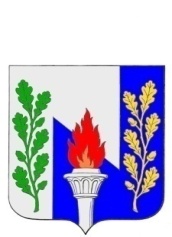 Тульская  областьМуниципальное образование рабочий поселок ПервомайскийЩекинского районаСОБРАНИЕ ДЕПУТАТОВРЕШЕНИЕот  «19» сентября  2023 года                                  № 89-294О внесении изменений в решение Собрания депутатов МО р.п. Первомайский Щекинского района от 07.10.2015 № 15-79 «Об утверждении Правил благоустройства территории муниципального образования рабочий поселок Первомайский Щекинского района»В соответствии с Федеральным законом от 6 октября 2003 года N 131-ФЗ «Об общих принципах организации местного самоуправления в Российской Федерации», на основании Устава МО р.п. Первомайский Щекинского района Собрание депутатов р.п. Первомайский Щекинского района РЕШИЛО:Внести в Приложение к решению Собрания депутатов МО р.п. Первомайский № 15-79 от 07.10.2015 года «Об утверждении Правил благоустройства  территории муниципального образования рабочий поселок Первомайский Щекинского района», следующие изменения:Пункт 6 Главы 3  Правил дополнить абзацем следующего содержания: «- принимать меры по удалению  Борщевика Сосновского (травянистое растение рода Борщевик семейства Зонтичные).        Удаление  Борщевика Сосновского может осуществляться следующими способами:а) механический - применяется для уничтожения Борщевика Сосновского на небольших площадях и заключается в обрезке цветков в период бутонизации и начала цветения, которые подлежат уничтожению, либо периодическом скашивании Борщевика Сосновского до его бутонизации и начала цветения с интервалом 3-4 недели; 	б) агротехнический: - выкапывание корневой системы Борщевика Сосновского ниже корневой шейки на ранних фазах его развития и ее уничтожение;- вспашка, которая применяется в течение вегетационного сезона Борщевика Сосновского несколько раз;-  применение затеняющих  материалов  - прекращении доступа света к растению путем укрывания поверхности участка, занятого Борщевиком Сосновского светопоглощающим материалом;в) химический - опрыскивание с соблюдением требований законодательства очагов произрастания Борщевика Сосновского гербицидами, прошедшими процедуру государственной регистрации и включенными в «Государственный каталог пестицидов и агрохимикатов, разрешенных к применению на территории РФ».         Запрещается использовать гербициды на территориях детских, спортивных, медицинских учреждений, школ, предприятий общественного питания и торговли, в пределах водоохранных зон рек, речек, прудов, источников водоснабжения, а также в близости от воздухозаборных устройств. В зонах жилой застройки применение гербицидов допускается при минимальной норме расхода препарата при условии соблюдения санитарных разрывов до жилых домов не менее ».2. Контроль за исполнением настоящего решения возложить на главу администрации МО р.п. Первомайский Щекинского района (Шепелёва И.И.)3. Опубликовать настоящее решение в информационном бюллетене «Первомайские вести» и разместить на официальном сайте МО р.п. Первомайский Щекинского района.4. Решение вступает в силу со дня официального опубликования.Глава муниципального образования рабочий поселок Первомайский Щекинского района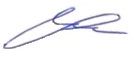 М.А. Хакимов